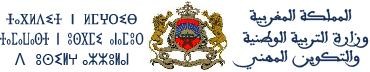                                                                                                         وجدة في : …………………..........………   الاسم والنسب : ...........................................................................................    رقم التأجيــــر : ........................................................................................    الإطـــــــــار  : ........................................................................................    المؤسســـــة   : .........................................................................................                          إلى السيد النائب الإقليمي لوزارة التربية الوطنية والتكوين المهني                                                     نيابة وجدة أنكاد  مصلحة الموارد البشرية                على يد السيد مدير مدرسة الجوهرة وجدةالموضوع : استئناف العمل المرجــــع : طلب رخصة بتاريخ ...............................................تحت رقم : ..................................................سلام تام بوجود مولانا الإمام المؤيد بالله       وبعد ، يشرفني أن أخبركم أنني استأنفت عملي يومه : ............................................................................................على الساعة : .......................................................... وذلك بعد الاستفادة من رخصة لغـرض شخصي المدة :ـ.................................................من :ـ........................................................ إلى : ........................................................................لأجل (نوع الغرض) : ....................................................................................................................................................................المرفقــــــــــــــات : .........................................................................................................................................................................                                           والســــــــــــــــــــــلام .           الإمضاء                                                               مدير المؤسسةملاحظات مدير المؤسسة :.....................................................أرسل بتاريـــــــــــــــــخ :......................................................سجل تحت رقــــــــــــم : ......................................................  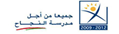 